LSC CORI Sealing Initiative Information Form1. What should I do to get started? First, you will need to request your CORI (Criminal Offender Record Information) by mail or online. You can fill out the form first and bring it to LSC or come to LSC first and fill it out here. MailFill out the Personal CORI Request Form (found at the end of this document), sign the form in front of a Notary Public, and get a money order for $25 OR fill out an Affidavit of Indigency (also found at the end of this document). OnlineRegister on the iCORI website (i.chs.state.ma.us/icori) with a valid Massachusetts ID, and pay $25 or fill out an Affidavit of Indigency.Where is the LSC? 122 Boylston Street, Jamaica Plain, MA. Right next to the Orange Line Stony Brook T stop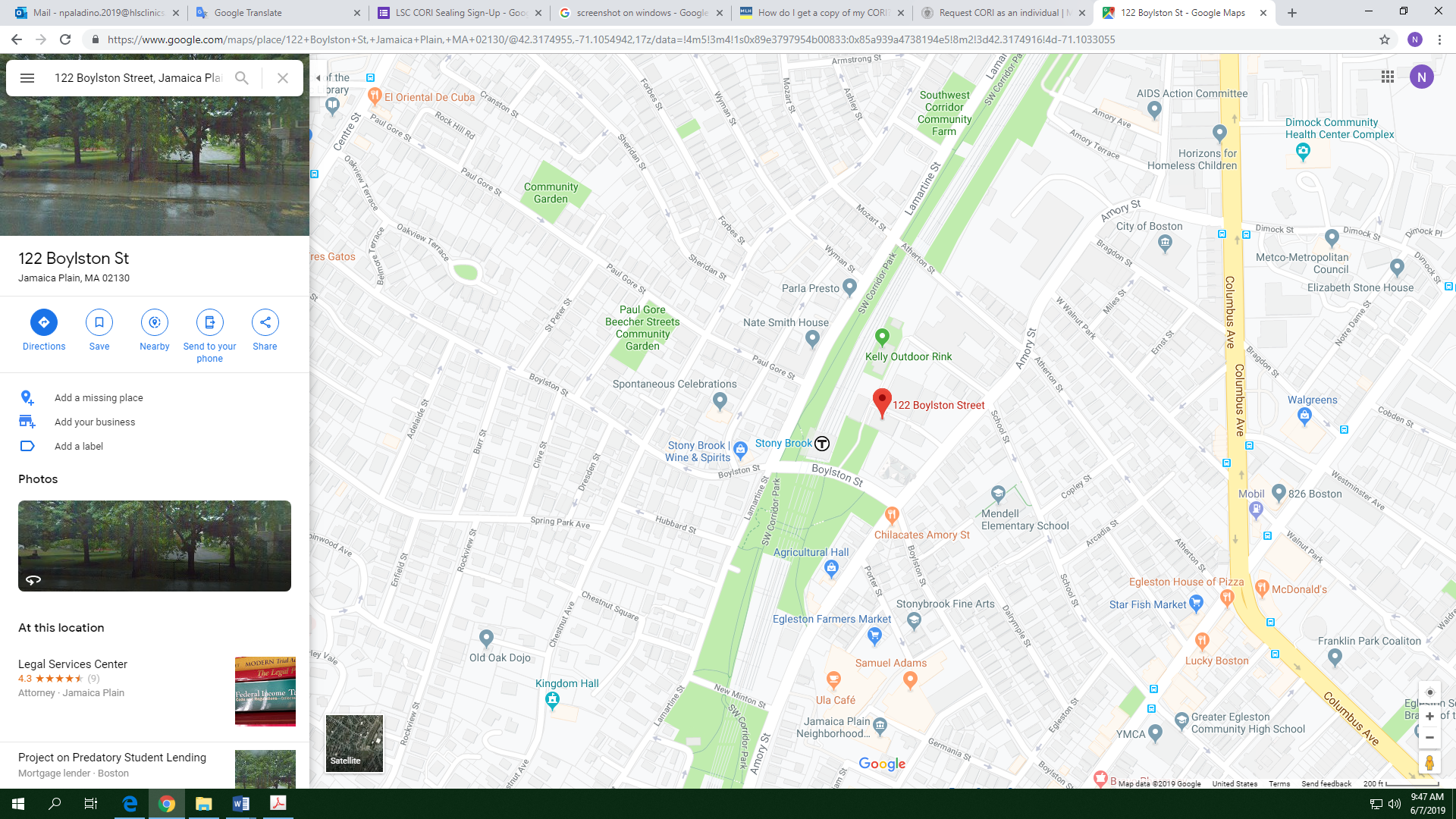 2. What will happen next?You’ll attend our Clinic Day, which takes place from 4:00 PM to 6:00 PM on the third Tuesday of every month, for a one-on-one meeting with an LSC volunteer. We will discuss how to petition to seal your record. 3. What if I have questions?Here are the answers to some frequently asked questions:What does it mean to get a criminal record sealed?After your criminal record is sealed, most employers, landlords, and others will not be able to see it. You can say “I have no record” if asked when applying for a job. It does not get rid of your records, however.How long do I have to wait before I can seal my criminal record?It depends. The waiting period is 3 years for a misdemeanor and 7 years for a felony, but there are exceptions for abuse and sex offenses. If you were found guilty, the waiting period begins from the date you were found guilty OR the date you were released from jail or prison—whichever is later. If you were not found guilty, the waiting period by mail begins after your case was dismissed. There is no waiting period to seal a dismissed case or a first time drug possession conviction by appearing in court before a judge.What if I am not a citizen? You need to consult with an immigration lawyer before sealing your records. An immigration case may require certified copies of your record that will be more difficult to retrieve if sealed.Will my juvenile record appear on my CORI?Your juvenile record is much more protected than an adult criminal record. A Juvenile Court case is only part of CORI if the case was transferred to Superior Court to prosecute you as an adult. Here are additional resources:Greater Boston Legal Services (617-371-1234)Legal Advocacy and Resource Center Hotline (617-603-1700)Project Place: Employment, Job Training, and Resource Services (617-542-3740 ext: 273)Out For Good, Inc. (617-980-8835)